August xx, 2017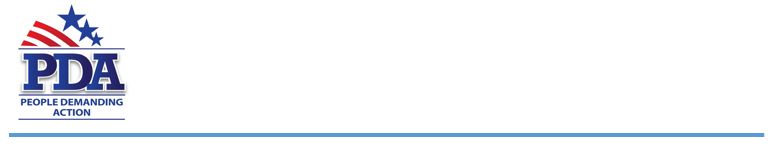 The Honorable Senator [Senator Name][Address]
Dear Senator [Senator Last Name],Last month we visited numerous offices in district and in Washington, DC. Both Republicans and Democrats agreed that it is critical that the Senate return to regular order as it continues to debate health care, tax reform, the budget and a multitude of issues impacting us, your constituents. We understand that you are not experts on all issues; that is the purpose of hearings, briefings and debate.
 
As you discovered, we are passionate about health care and want to see everyone protected which is why we support Medicare for All. We want to see our tax dollars invested in our children and our communities (NOT Wall Street or war and other foreign misadventures). Here is a list of our priorities:
The U.S is first in the world in health care costs but 37th in the world in health care outcomes. Make health care a right and support Medicare for AllEnsure our young work force is the best educated in the world with College for AllReform Tax Policy and End Tax Giveaways to millionaires and billionairesSupport budget initiatives that help families and communities, promote world peace, create jobs, protect the environment, provide good education for our children and provide affordable/safe housingProtect our public infrastructure (water, schools, roads, Postal Service, etc.) from privatizationCreate Living Wage Jobs in America that pay $15/hourAdvance a Fair Trade Policy that Keeps American Jobs in AmericaMake the ability to vote an American right not a privilegeEnd wage discrimination based on sex, race and genderMake Wall Street Pay its Fair Share through a Financial Transaction Tax; we can raise more than $1 trillion with a $.50 tax on a $100 trade over 10 yearsEnd our wars and occupations and invest in local communities rather than foreign misadventuresAmerica has 25% of the world’s prisoners but only 5% of the world’s population; end all policies that incarcerate for profit and destroy families and communitiesEnsure that our seniors and able to live in dignity by expanding Social SecurityEnsure that members of the disabled community have the means to live independent and dignified livesSome of these priorities are existing legislation while others provide an opportunity for you to take leadership and draft legislation.Respectfully,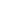 Andrea MillerExecutive Director